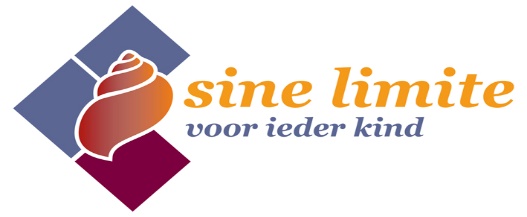 Procedure aanvraag dyslexieonderzoek Let op! Kinderen die in aanmerking komen voor de vergoedingsregeling worden verwezen naar de zorg. Gebruik een ander formulier. Ga naar onze website www.sinelimite.nl – school – formulieren - EEDVoor wie? 	Voor leerlingen uit groep 6 en 7 van het basisonderwijs, die niet in aanmerking komen voor de vergoede zorgregeling (EED). Kosten?	Er zijn voor ouders geen kosten verbonden voor het uitvoeren van het dyslexieonderzoek.Wanneer?	De leerlingen kunnen gedurende het hele schooljaar aangemeld worden voor dyslexieonderzoek. De onderzoeken worden op volgorde van binnenkomst behandeld.	Let op: voor aanmeldingen ná 1 november of ná 1 mei geldt dat er een tussenmeting toegevoegd dient te worden. Stappenplan voor het aanvragen van een dyslexieonderzoek bij Sine Limite:De basisschool en ouders vullen samen het Aanvraagformulier dyslexieonderzoek in. Ouders kunnen meer informatie over het dyslexieonderzoek vinden op de website van Sine Limite (ouders 4-13 jaar – informatie over onderzoeken – dyslexieonderzoek). Middels het aanvraagformulier worden gegevens voor de onderkennende diagnose aangeleverd, zodat vastgesteld kan worden of er sprake is van ernstige lees- en/of spellingproblematiek. Aan de hand van de interventies die op school (of buiten school) hebben plaatsgevonden wordt gekeken of er sprake is van een hardnekkig probleem. Ook wordt aan de basisschool gevraagd om in kaart te brengen of er sprake is van alternatieve verklaringen/ co-morbiditeit die de lees- en/of spellingproblemen kunnen verklaren. Dit formulier dient door de schooldirecteur, de intern begeleider en beide ouders ondertekend te worden. Zonder toestemming kan de aanvraag niet in behandeling worden genomen.De intern begeleider meldt de leerling via Kindkans bij Sine Limite aan. De aanvraag wordt pas in behandeling genomen als alle vereiste documenten zijn aangeleverd.   De aangeleverde dossier wordt beoordeeld door Sine Limite. Goedkeuring: de intern begeleider en de ouders ontvangen hiervan een bericht. Afwijzing: Sine Limite neemt contact op met de intern begeleider en plaatst een afwijzingsbrief in Kindkans. Deze wordt door school overhandigd aan de ouders. Ouders worden gebeld om het dyslexieonderzoek in te plannen. Ze krijgen een mail ter bevestiging. Deze mail gaat in CC naar de intern begeleider. Het onderzoek wordt afgenomen door één van onze psychodiagnostisch medewerkers, onder supervisie van een gz-psycholoog of een orthopedagoog-generalist. Het onderzoek bestaat uit differentiaal diagnostisch onderzoek (intelligentieonderzoek) en een aantal lees-/ spellingtesten om te kijken of er sprake is van ernstige lees- en spellingproblemen en of er wordt voldaan aan het dyslexie typerend cognitief profiel. Drie tot vier weken na het onderzoek worden ouders en de leerling (en school) op de hoogte gebracht van de uitkomsten van het onderzoek. Indien gewenst kan er een nagesprek (via Teams) plaatsvinden. School ontvangt na goedkeuring van de ouders het onderzoeksverslag en de dyslexieverklaring (indien de diagnose is gesteld) via Kindkans.